Přípravné kurzy na podzimní maturitní zkoušky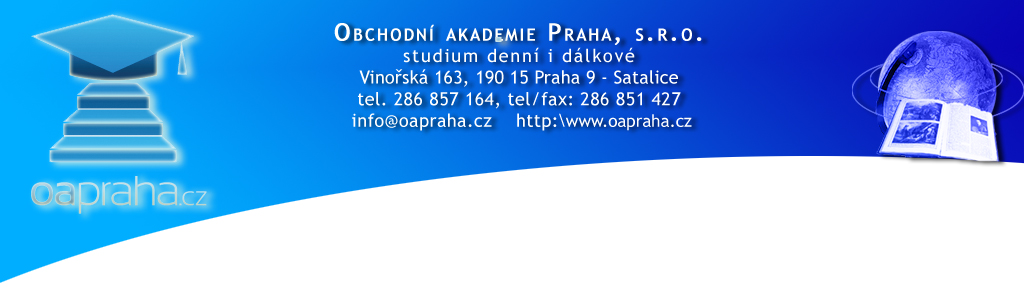 Kurzy v červnupříprava z češtiny nebo angličtiny k podzimní maturitě termín od 3. 6.  do 28. 6. 2019	ANJ - úterý: 13:30 – 15:45 nebo čtvrtek 8:00 – 10:30 hod.ČJL - pátek: 8:00 – 10:30 nebo  pátek 13:30 – 15:45 Vždy 3 vyučovací hodiny, 4x během června, celkem 12 hodin výuky.Případné doučování MAT, NEJ či jiný předmět – hodiny individuálně po domluvě.Cena: 2 900 KčKurzy v srpnupříprava z češtiny nebo angličtiny k podzimní maturitě termín od 27. 8. do 30. 8. 2019ČJL/ ANJ	vždy 8:00 – 10:30 nebo 14:00 – 16:30 hod.Vždy 3 vyučovací hodiny/den, celkem 12 hodin výuky.Případné doučování MAT, NEJ  či jiný předmět – hodiny individuálně po domluvě.Cena: 2 900 Kč-----------------------------------------------------------------------------------------------------------------Přihláška do kurzu:………… (doplňte předmět)Vyplněné přihlášky odevzdávejte na studijním oddělení nebo zašlete emailem na stehlikova@oapraha.cz nebo jaros@oapraha.cz do 28. 5. 2019Termín kurzu (vypište):Jméno a příjmení:Kontakt: (telefon, email)Platba na účet školy 51-1740440217/0100, VS: rodné číslo studenta, poznámka: příjmení, nebo hotově v kanceláři Bc. Pokorné do 28. 5. 2019 Platba na účet školy 51-1740440217/0100, VS: rodné číslo studenta, poznámka: příjmení, nebo hotově v kanceláři Bc. Pokorné do 28. 5. 2019 Platba na účet školy 51-1740440217/0100, VS: rodné číslo studenta, poznámka: příjmení, nebo hotově v kanceláři Bc. Pokorné do 28. 5. 2019 V Praze dne:V Praze dne:V Praze dne:Podpis:Podpis: